Zajęcia rewalidacyjne klasa 2PPA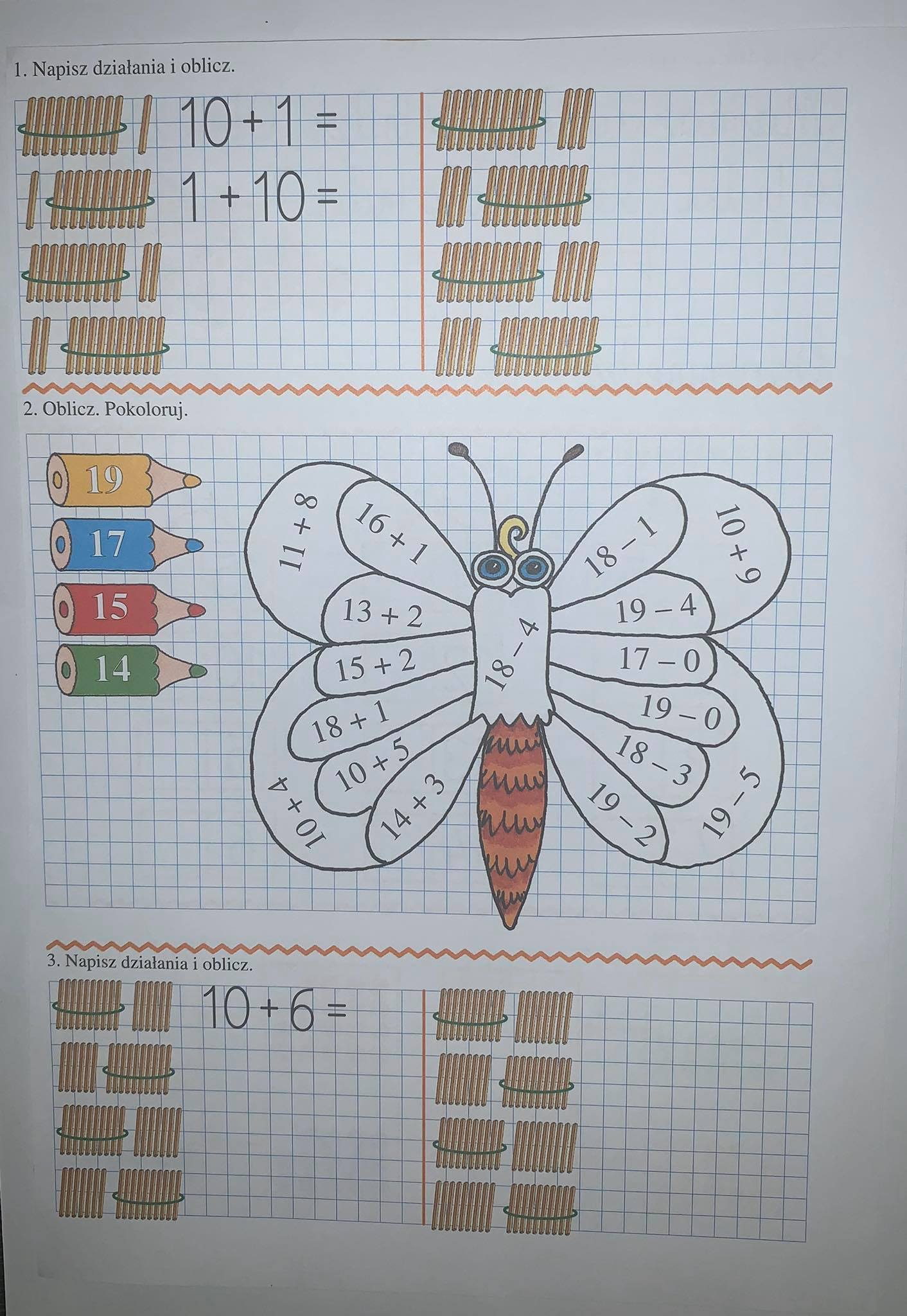 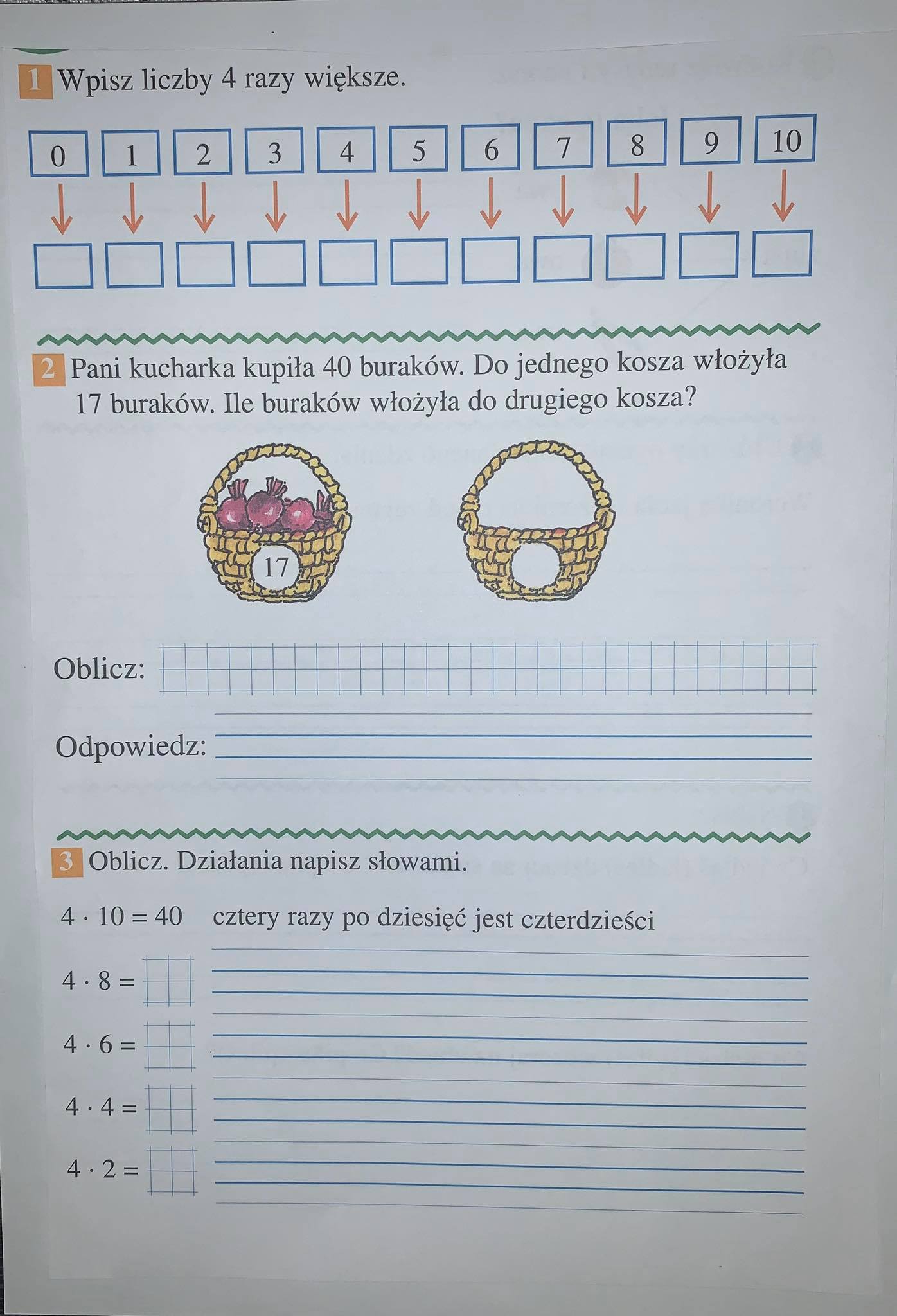 